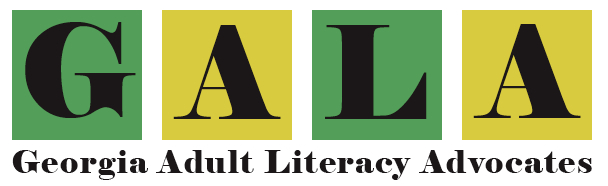 Meeting Agenda and MinutesJanuary 11, 2012In attendance remotely on phone:2:00 p.m.		Welcome							Daphne			Review and Approval of Previous MinutesIt was noted that Brenda Brown needs to be added “as in attendance” With this addition, the 12/7/2011 minutes were unanimously approved2:05 p.m.		GALA/LAMA Partnership 					DaphneAssuming LAMA receives a grant, can give GALA money for advocacy efforts, and GALA has a fiscal agent how would we want to use money?Kevin recommended posters for visibility and recruitment (such as MARTA signs/billboards on highways and radio/TV ads). In other words, we can use the money for professionally made materials.Daphne and Paige recommended hiring a person for project-driven outcomes and objectives.Joi suggested a state-wide enrollment drive for GALA members.2:10 p.m.		Fiscal Agent Update					DaphneSherry is going to be meeting with the Barrow Community Foundation on January 25th to discuss the possibility of them being our fiscal agent. We discussed questions wewould like Sherry to ask the Foundation. We need to think about having a treasurer, if we will have a fiscal agent.Daphne reminded us of the possibility and limitations involved if we needed GSU to serve as fiscal agent.2:15 			Day at Capitol Event					DaphneLAMA has secured the date of February 9th for a Day at the Capitol, and Daphne reviewed the proposed schedule.GALA might help with table display, tips and tools for advocates, assist with drafting talking points, and meeting with our legislators.People are encouraged to set meetings with legislators during prescribed times. For GALA members who live too far away, Daphne and others from the Atlanta area can meet with their legislators, if the meetings are scheduled.GALA’s logo will be on all GALA generated materials.Kevin noted 20/20 budget talk bullets are forthcoming and could be used in talking points. In the future, we should create specific region fact sheets (for the Atlanta one, we would include LAMA logo).Be on the lookout for more information about this event and GALA’s participation. 2:40 p.m.		Legislative Honor Roll					DaphneOne nomination has been made so far. Billie noted that two others were coming. She also noted that re-honoring people who are still strong supporters would be a good idea. Discussion followed on whether nominees could get more than one recommendation. It was agreed that if they served several areas, each area could nominate them separately. Reminders for all to submit their nominations as soon as possible. Billie expects to have around ten nominations.  Daphne said LAMA is expecting to nominate someone.2:45 p.m.		CLCP Retreat Amicalola Lodge March 21 – 22		BillieBillie reviewed the program and invited all to attend.We discussed whether we should have our March GALA therethe afternoon on the 22nd or in the morning of the 21st.Sherry, Lavonia and Debbie noted that transportation to that area made early or late meetings difficult for many. It was agreed we would not hold a GALA meeting there. Ryan asked about GALA offering a social media workshop and Billie noted one on social media was already planned.  Daphne asked that GALA social media be shared.  Billie noted she shares it regularly including on the CLCP website.2:50 p.m.		Regional Meeting 						DebbieDebbie, Robert and Billie attended the meeting in Thomas County in December. Although there was no GALA meeting there, Billie noted that GALA’s fact sheet was one of two handouts and garnered interest from several people. Robert noted the difficulty getting business community participation.2:55 p.m.		GALA’s Role Statement					RyanRyan sent out the National Coalition for Literacy to serve as an example. Daphne surveyed interest in this project and found sufficient interest to establish a small working group made up of Ryan, Paige, Kevin and Spring. The group will return with their ideas for a statement to put on our website.3:00 p.m. 		GALA Website 						RyanKevin is adding events to calendar if you email it to him. Daphne wondered if Kevin could monitor our discussion list so that things do not need to be sent out two times. Paige and Billie noted that to get consistency we need to fill out forms for Kevin. It was agreed we would do so. We looked at the new website. Ryan will send out a list of tasks that we need to help with for the web site. Daphne noted this is a big work in progress and she has asked all members to carefully survey the sites and give edit suggestions. She has also contacted Jennifer Jiles, instructor of class that made a marketing proposal for us, if she – or others she knows – can give us professional help. Daphne will let us know when she hears from her.3:10 p.m. 		QR Code/s							RyanRyan sent out an example of a QR code so that we can put the code on all our materials and people can scan the image and be linked directly to our site via technology such as Smart Phones. We discussed the advantages of having several codes to link to the web page, fact sheet, etc. For now, we will focus on having a QR code to put on materials that we give out at the Day at the Capitol Event.3:15 p.m.	           Future Meetings (after Feb)				DaphneSurveyed attendees as to success of this remote meeting.  All seemed to approve.  It was suggested that we go ahead and set meeting dates for March 14 and April 11 at 2:00 Daphne will be out of town in April and Kevin will chair the meeting.3:20 p.m.	     Review Strategic Grid						DaphneGoal One - Billie has proceeded to work on this and other members for this goal should look at it (Debbie and Laura) to see if they agree with how it is laid out.Goal Two - Ryan and Paige have done a masterful job.Goal Three - Brenda and Carla volunteered to work on a student sub group. Statewide group would need access to phone for tele-meeting or start with groups physically meeting in various regions. Ruth Parker, researcher in Health Literacy at Grady Hospital, has been invited by Daphne to join our group. This could be a strategic alliance in support of this goal. Ruth and Daphne plan on discussing this possibility at a future time.Goal Four – So far Sherry and Billie have responded to an email that Daphne sent out regarding this goal. Daphne is still waiting to hear from Brenda and Kevin. Once all group members discuss this goal, a report will be made to GALA.Goal 5: Daphne noted more changes or additions will be needed when we get a fiscal agent (including adding the role of treasurer). She also brought up the issue of enforcement of our by laws regarding board attendance and term limits. General discussion followed, including comments that if we leave it in by laws we need to enforce it. Due to time we agreed to table this until our next meeting, when we will discuss term limits.3:30 p.m.		Meeting was adjourned.Future Meeting Dates/TimesFebruary 8: 2:00-3:30March 14: 2:00-3:30April 11: 2:00-3:30 Debbie, Lavonia, Daphne, Ryan, Kevin, Paige, Billie, Joi, Spring, Robert, Carla and Laura (recording)